NHSSP Virtual Santa Dash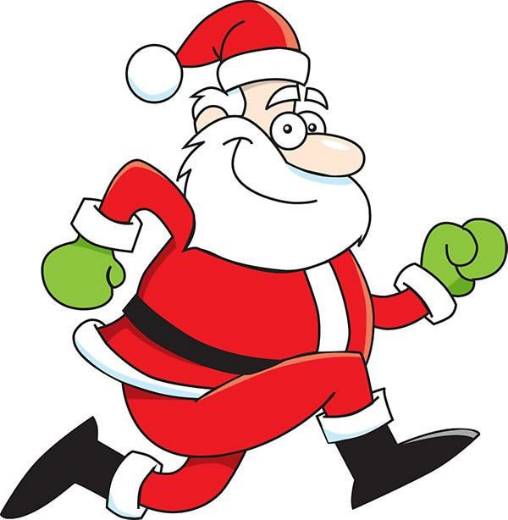 Age groups / categories All Schools / Year GroupsFormatCongratulations on taking part in the School Games National Santa Dash!You will be joining thousands of other young people across the Country who will all be taking part.Times have been suggested so that Year Groups across the Country will be running simultaneously. If these times don’t work for your school, please feel free to take part at any time during the day. It would be great to get our teachers, TAs, Head Teachers, Office staff, Lunchtime staff involved too!The only request we make is that you have FUN!If you are taking part, please Tweet and/or share some photos using the hashtag #santasmiles on social mediaPlease send your participation data to us so we can include this in our termly report  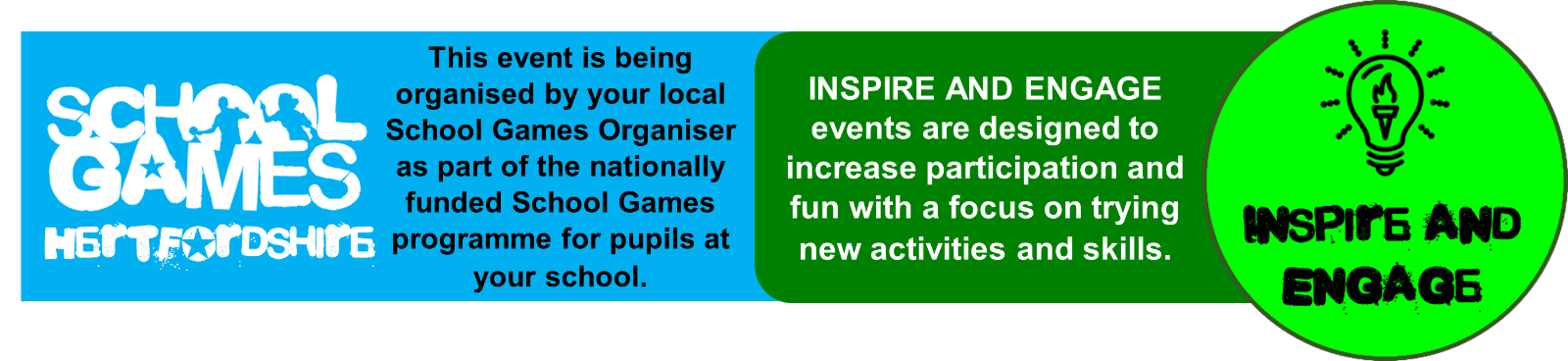 NHSSP Virtual Santa Dash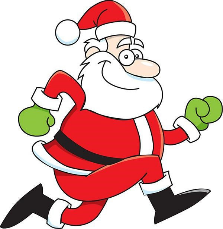 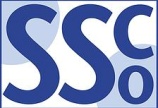 Registration SheetPlease bring this sheet along with you and hand in to the event organiser upon arrival.Be sure to let the event organiser know whether you have any pupils that cannot have their photograph taken. Photos are put onto the NHSSP website and twitter feed.We require data relating to gender at birth, or the child’s self-declared gender identity (if known and if different from birth-gender): i.e. a child born as a boy but identifying as a girl should be classified as a girl. “Other” should include those who prefer to self-describe as neither a boy or a girl, e.g. non-binary, gender-fluid and gender non-conforming.We require participation data relating to background and race to ensure that we reach a diverse population across School Games. We encourage all SGOs to collect and use data at a more granular level to help identify local opportunities and gaps and to ensure that an offer of a wide, diverse and inclusive provision for all. This data can be obtained from participating schools at an aggregated level, subject to data sharing agreements i.e. schools should be asked to share the total number of children participating in an event within each of the 6 groups.We require data at an overall “Special Educational Needs and/or Disability (SEND)” level for reporting purposes. However, we encourage SGOs to collect and use data at a more granular level to ensure a wide and diverse set of participants and inclusive provision. This data can be obtained from participating schools, subject to their data sharing agreements. Children included within the wide description of “SEND” include those with physical, cognitive, mental health/emotional and communication/social/relationships disabilities.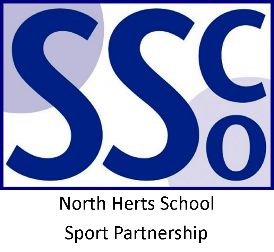 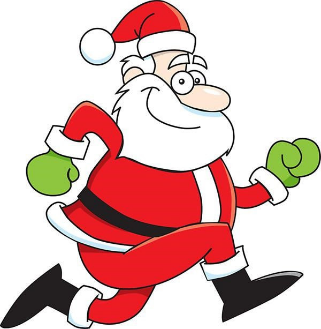 <Pupil Name>Participated in the North Herts School Sport PartnershipSchool Games Virtual Santa DashNorth Herts School Sport Partnershipwww.nhssp.co.uk | @NorthHertsSSP<Pupil Name>Participated in the North Herts School Sport PartnershipSchool Games Virtual Santa DashNorth Herts School Sport Partnershipwww.nhssp.co.uk | @NorthHertsSSP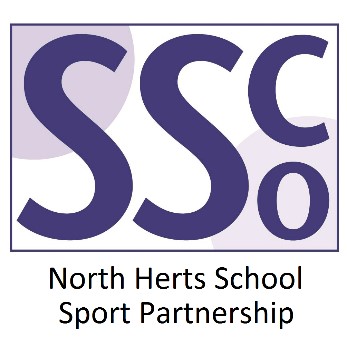 <School Name>Participated in the North Herts School Sport PartnershipSchool Games Virtual Santa Dashwww.nhssp.co.uk | @NorthHertsSSPYEAR GROUPTIMEYear 49.30amYear 3 / Year 710.00amYear 2 / Year 810.30amYear 1 / Year 911.15amReception11.45amYear 6 / Year 101.30pmYear 5 / Year 112.00pmSchool nameSchool nameLead member of staffLead member of staffParticipation dataParticipation dataGender1Gender1Boys - Boys - Girls - Other - Other - Ethnicity2Ethnicity2White (British/English) - White (not British/English) -White (not British/English) -White (not British/English) -Mixed Race - Asian or British Asian - Back or Black British - Back or Black British - Back or Black British - Other - SEND3SEND3Total - Total - 